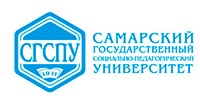 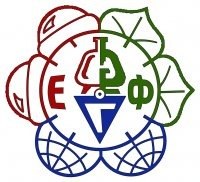 ФГБОУ ВО «Самарский государственный социально-педагогический университет»Естественно-географический факультетПоложение
о проведении регионального конкурса фотографий «География родного края»Общие положенияРегиональный конкурс фотографий «География родного края» (далее – Фотоконкурс) в федеральном государственном бюджетном образовательном учреждении высшего образования «Самарский государственный социально-педагогический университет» (далее - СГСПУ) призван привлечь внимание к географии родного края (ландшафтам, водным, геоморфологическим, геологическим и другим объектам, природным комплексам и т.д.), активизировать творческую деятельность и способствовать профессиональной ориентации учащихся. 2. Цель ФотоконкурсаЕстественно-научное и креативное развитие учащихся. Знакомство с природой, явлениями, географическими объектами, находящимися на территории родного края. Создание условий для профессиональной ориентации учащихся.3. Задачи Фотоконкурса1. Презентация географических объектов, явлений и красоты природы родного края.2. Развитие интереса к природе родного края, креативности подрастающего поколения.3. Создание фотобанка географических объектов и явлений природы родного края.4. Расширение информационного присутствия Самарской области в виртуальном пространстве.4. Фотоконкурс проводится по следующим направлениям:«Водные объекты родного края» - фотографии водных объектов, находящихся на территории родного края, отражающие их физико-географические особенности, процессы, происходящие с ними, их уникальность, красоту.«Атмосферные явления родного края» - фотографии атмосферных явлений, в т.ч. уникальных для территории родного края, отражающие природу их происхождения, физико-географические особенности, красоту. «Геологические объекты родного края» - фотографии геологических объектов, находящихся на территории родного края, отражающие их вид, геологические находки на данных объектах, использование данных объектов в деятельности человека, физико-географические особенности, уникальность, красоту.«Формы рельефа родного края» - фотографии различных форм рельефа, находящихся на территории родного края, отражающие их физико-географические особенности, уникальность, красоту, а также процессы, происходящие с ними.«Природные ландшафты родного края» - фотографии различных природных ландшафтов, находящихся на территории родного края, отражающие их вид, физико-географические особенности, уникальность, красоту.«Памятники природы родного края» - фотографии памятников природы, находящихся на территории родного края, отражающие их особенности, значение, уникальность, красоту.«Времена года и родной край» - фотографии родного края в разное время года, отражающие особенности и красоту природы в определенное время года (зима, весна, лето и осень) родного края.5. Организаторы ФотоконкурсаПодготовку и проведение Фотоконкурса осуществляет кафедра химии, географии и методики их преподавания СГСПУ. Руководит проведением Фотоконкурса оргкомитет, включающий в себя представителей учредителей Фотоконкурса. Для организации экспертизы работ оргкомитет формирует экспертный совет, в который привлекаются преподаватели СГСПУ.6. Условия проведения ФотоконкурсаВ конкурсе могут принять участие жители г.о. Самара и Самарской области согласные с условиями конкурса и настоящим Положением. Участником конкурса может быть только физическое лицо. Участники конкурса гарантируют наличие у них личных неимущественных и исключительных имущественных авторских прав на фотографии, присланные на конкурс. Участники конкурса несут ответственность за нарушение авторских прав третьих лиц. Каждый Участник может прислать на Фотоконкурс не более 1 работы (фотографий) в каждой номинации.Участие в конкурсе бесплатное. Каждый участник фотоконкурса получает электронный вариант сертификата участника, электронный вариант диплома или грамоты (если работа становится победителем или призером). Возможно получение печатного варианта документа по предварительной договоренности. 7. Сроки и этапы проведения Фотоконкурса1 этап – прием работ на конкурс с 20.02.2023 г. по 10.03.2023 г.2 этап – экспертная оценка работ и определение победителей с 13.03.2023 г. по 17.03.2023 г.3 этап – награждение победителей 18.03.2023 г. пройдет дистанционно (на базе Microsoft Teams) в 16.00 по ссылке, которая будет оправлена участникам по электронной почте.8. Требования к содержанию и оформлению работФотографии, содержание которых с регионом никак не связано и участвующие ранее в других конкурсах, при всех их достоинствах не рассматриваются. Допускается обработка фотографий, направляемых на конкурс с помощью компьютерных программ (графических редакторов). Фотоизображения, в большей степени созданные с помощью графических редакторов (фотоколлажи) не допускаются к участию в конкурсе, за исключением номинации «Времена года и родной край».Для размещения своих фоторабот каждый участник должен прислать на электронный адрес katia1405@mail.ru электронный вариант работы и заявку:Файл с фотографией представляется в форматах JPG, PNG, BMP и не должен превышать 10 Mb, c разрешением до 9000 х 9000, Заявка участника, оформленная по форме: Все отправленные фотоработы проходят обязательную премодерацию (соответствие выбранной номинации, заполненное описание, содержание фотоработы). На конкурс не принимаются работы, содержащие элементы насилия, расовой, национальной или религиозной нетерпимости.Комитет вправе использовать присланные на Фотоконкурс фотографии следующими способами без выплаты авторского вознаграждения: воспроизводить фотографии (публиковать фотографии в СМИ, плакатах, бигбордах и иных информационно-рекламных материалах); демонстрировать фотографии на фотовыставках и других публичных мероприятиях; публиковать фотографии в средствах массовой информации не на коммерческой основе. В случае, если печатное или электронное издание выразит желание опубликовать фотографию на коммерческой основе, условия опубликования обсуждаются с автором фотографии и оговариваются в дополнительном соглашении.9. НаграждениеПобедители конкурса распределяются на три призовых места в каждом направлении. Участники, занявшие І, ІІ и ІІІ места, получают электронные дипломы. Призеры конкурса (не более 10% от общего числа заявленных участников в направлении) получают электронные грамоты. Дополнительно вручается приз зрительских симпатий в каждом направлении. Всем участникам конкурса вручаются электронные сертификаты об участии.10. КонтактыПо всем возникающим вопросам можно обращаться на электронный адрес katia1405@mail.ru   к Степановой Екатерине Сергеевне.Информация о Конкурсе размещена на сайте кафедры химии, географии и методики их преподавания СГСПУ в разделе «Конкурсы»: http://ximgeosamara.ru ФИО автора работыНаправление конкурсаНазвание работыДата сделанной фотографииНазвание объекта (явления)Место, представленное на фотографии (указать адрес расположения представленной информации)Краткое описание того, что автор отражает в фотографииМесто учебы, класс или место работыВозраст автораE-mail (при наличии)Телефон для связи (при наличии)ФИО руководителя (при наличии)Должность и место работы руководителя (при наличии)E-mail руководителяТелефон для связи руководителя